_l_ sottoscritto NOME _____________________________________  COGNOME _________________________________ In servizio presso l’Istituto __________________________________ di __________________ prov. di _______ Intende partecipare alle seguenti attività di formazione OPPI:* La formazione per piccoli gruppi sarà attivata con un numero minimo di 20 e max 25 persone.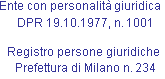 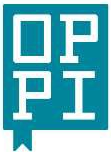 
GRUPPO DI NOVARAATTIVITÀ DI FORMAZIONE OPPI-NOVARAScheda di pre-adesionea.s. 2016-2017O.P.P.I.  è  Ente accreditato presso il M.I.U.R. (Decreto 08.06.2005) e come tale eroga formazione in linea con il Piano nazionale di cui all`art.1, comma 124, della legge n.107 del 2015.24 Settembre 2016h. 9,00- 17,00I.C. BOTTACCHI SEMINARIO L’Autobiografia cognitiva:                                  KATIA PROVANTINIDUCCIO DEMETRIO Autobiografia cognitiva a scuola. Una meta-metodologia per insegnare e apprendere per competenze.1° Ottobre 2016 h. 9,00 – 12,30I.C. FORNARA OSSOLA SEMINARIO DAMIANO PREVITALI “Valutazione e Autovalutazione”.   Utilizzo del bonus per la valorizzazione dei docenti26 Novembre 2016h. 8,30 – 13,00I.C. A. BOROLI SEMINARIO ANDREA VARANI e LUISA PESAVENTO: “Compiti di realtà e valutazione delle competenze”. Metà marzo-prima settimana aprile 2017I.C. A. BOROLI GRUPPO DI LAVORO* con FORMATORI OPPI:  “Dalla progettazione dei percorsi didattici alla valutazione/certificazione delle competenze”.Febbraio 2017I.C. FORNARA OSSOLA CORSI DI FORMAZIONE PER PICCOLO GRUPPOMARIO GABBARI: “CODING e pensiero computazionale”.  (primo e secondo ciclo di istruzione)Aprile – Maggio 2017I.C. BOTTACCHI LUISA PESAVENTO: “La didattica di italiano, storia e geografia” Aprile – Maggio 2017I.C. BOTTACCHI ROSA IADEROSA: “La didattica delle materie scientifiche” LETTERE: attivazione del corso per il secondo ciclo con 20 adesioni. MATEMATICA: attivazione del corso per il secondo ciclo con 20 adesioni.